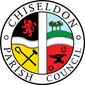 MINUTES of the PLANNING, TRANSPORT DEVELOPMENT AND HIGHWAYS COMMITTEE MEETINGheld on Thursday 28th October 2021 7.30pm The Old Chapel, Butts Road, ChiseldonPresent:  Councillors: Ian Kearsey (Committee Chairman), Chris Rawlings, Matt Harris, and Steve DukeApologies:   Cllr Jefferies.  Non-attendance with no apologies: Cllr Patel, A proposal was made that these apologies be accepted. The proposal was seconded and all Cllrs were in favour.21/99. Declarations of Interest.   None Public Recess: A number of residents attended to express their views on S/21/1524 21/100. Approval of minutes from 30th September 2021.   No changes A proposal was made to approve these minutes as an accurate reflection of the meeting. The proposal was seconded and all Cllrs were in favour.21/101. Action points from previous meeting. ACTION POINTS21/102. PLANNING.  Discuss & vote on S/21/1556.A proposal was made to reply with a request for more information on this application. The proposal was seconded and all Cllrs were in favour.  21/103. PLANNING.  Discuss & Vote on S/21/1524. A proposal was made to reply asking for this application to be rejected on grounds of, noise, lighting, lack of parking, and availability of accommodation locally. The proposal was seconded and all Cllrs were in favour.  21/104. CPC NEIGHBOURHOOD PLAN.  Consider items to be raised at Community Event.No additional items were raised.21/105. HIGHWAYS.  Cleaning of road signs now the SBC do not carry out this work.After discussion a proposal was made that a letter should be written to the SBC sighting Health and Safety issues with inability to of road users to read the signs. The proposal was seconded and all Cllrs were in favour.  21/106. TRANSPORT. No items.  21/107. Items for the next agenda. None. Meeting closed at 19:55Next meeting: Thursday 25th November 2021 7.30pm. At the Old Chapel, Butts Road, Chiseldon.ACTION POINTSOwnerMinuteActionClerk20/122Engage with SBC Highways on cost of removing the Build Out. Cllr Jefferies is working on this item 21/15Apply for SBC highways licence to install SID on New Road plus 2 further sites in Badbury. DONE. Waiting for approval to be given.21/73Ask Ward Cllr Horley to assist with the provision of traffic lights on New Road/A346. See minute item for details Passed to Cllr Jefferies to deal with21/74Ask Ward Cllr Jefferies if SBC can build the 2 required layby’s using the same procedures as the Norris Close layby. Cllr Jefferies is working on this item.21/90Reply to Aldbourne PC with response to their NHP Regulation 14 document DONE21/94Remind all Cllrs to assist with details for public NHP meeting in December 21/94Add agenda item to Oct planning meeting to approve final list of topics for public NHP meeting in Dec DONE21/95Add to Oct Full Council agenda the approval of purchase of 3 new SIDS DONE & APPROVED. WILL PLACE ORDER ONCE SBC APPROVE SITES21/96Add to Oct Full Council agenda the approval for a further £100 to purchase ground anchors and posts for new SIDS DONE. ALLBUILD ADVISED READY TO PROCEED WHEN SITE LOCATION IS APPROVED BY SBC21/98Sent Cllr Jefferies the details of the traffic plan required for the Brimble Hill data centre. Cllr Jefferies has been chasing the site contact, Mr Angell for this.21/9121/9221/93Reply to SBC with decisions on planning apps from this meeting DONEOwnerMinuteActionClerk20/122Engage with SBC Highways on cost of removing the Build Out.21/73Ask Ward Cllr Jefferies to assist with the provision of traffic lights on New Road/A346. See minute item for details21/74Ask Ward Cllr Jefferies if SBC can build the 2 required layby’s using the same procedures as the Norris Close layby.21/98Sent Cllr Jefferies the details of the traffic plan required for the Brimble Hill data centre.21/10221/103Reply to SBC with decisions on planning apps from this meeting